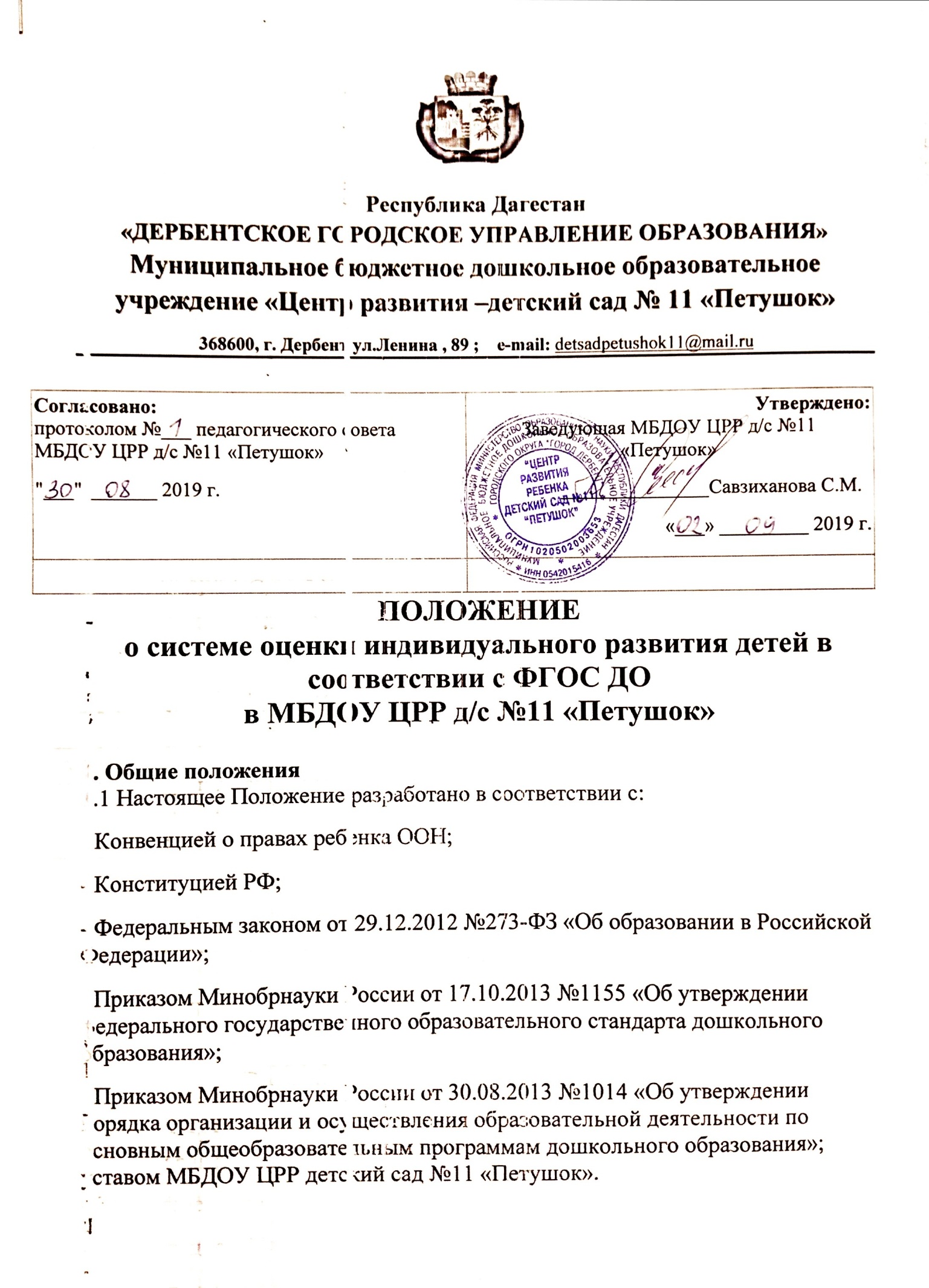 2. Цель и задачи педагогического мониторинга (оценки индивидуального развития)2.1 Цель оценки индивидуального развития – определение индивидуального образовательного маршрута ребёнка, выявление результативности образовательного процесса, лежащего в основе планирования педагогического проектирования.2.2 Задачи:- индивидуализации образования (в том числе поддержки ребенка, построения его образовательной траектории или профессиональной коррекции особенностей его развития) ;- оптимизации работы с группой детей.3. Организация проведения педагогического мониторинга (оценки индивидуального развития)3.1 Оценка индивидуального развития осуществляется через отслеживание результатов освоения детьми образовательной программы по всем образовательным областям.3.2 Оценка индивидуального развития осуществляется в течение времени пребывания ребенка в Учреждении (с 7.00 до 19.00, исключая время, отведенное на сон).3.3 Оценка индивидуального развития осуществляется через наблюдение, беседы, продукты детской деятельности, специальные диагностические ситуации, организуемые воспитателями всех возрастных групп 2 раза в год – в начале и в конце учебного года (сентябрь, апрель). В первом случае, она помогает выявить наличный уровень деятельности, а во втором – наличие динамики ее развития.3.4 Разработка методологической основы оценки индивидуального развития в Учреждении обеспечивается при помощи эффективных методик.3.5. Педагогическая оценка индивидуального развития воспитателями и специалистами оценивается:2 балла – качество проявляется устойчиво (достаточный уровень) .1 балла – качество проявляется неустойчиво (близкий к достаточному уровню) .0 баллов – качество не проявляется (недостаточный уровень) .Результаты оценки индивидуального развития выражены в процентах и объективно показывают:- успешность освоения Программы каждым ребенком;- успешность формирования у каждого ребенка группы необходимых интегративных качеств;- уровень и динамика нервно-психического развития;- уровень мотивационной, волевой, интеллектуальной и психологической готовности к обучению в школе.4. Контроль за проведением процедуры:- проведение ежедневного текущего контроля;-организацию тематического контроля;-проведение оперативного контроля;-посещение занятий, организацию режимных моментов и других видов деятельности;-проверку документации.5 .Оценка результатов педагогической диагностики обобщается в конце учебного года с целью анализа и планирования содержания ОД на следующий учебный год и осуществляется администрацией ДОО. Зачитывает на итоговом педагогическом Совете Учреждения.6 Требования к оформлению документации.6.1 Материал педагогической диагностики, пособия для определения уровня индивидуального развития детей дошкольного возраста с 2 до 7 лет образовательных стандартов – хранятся у педагогов и обновляется по мере необходимости.6.2 Материал педагогической диагностики для определения целевых ориентиров хранятся в методическом кабинете.6.3 Результаты педагогических наблюдений за уровнем индивидуального развития оформляются в единую таблицу и хранятся в методическом кабинете.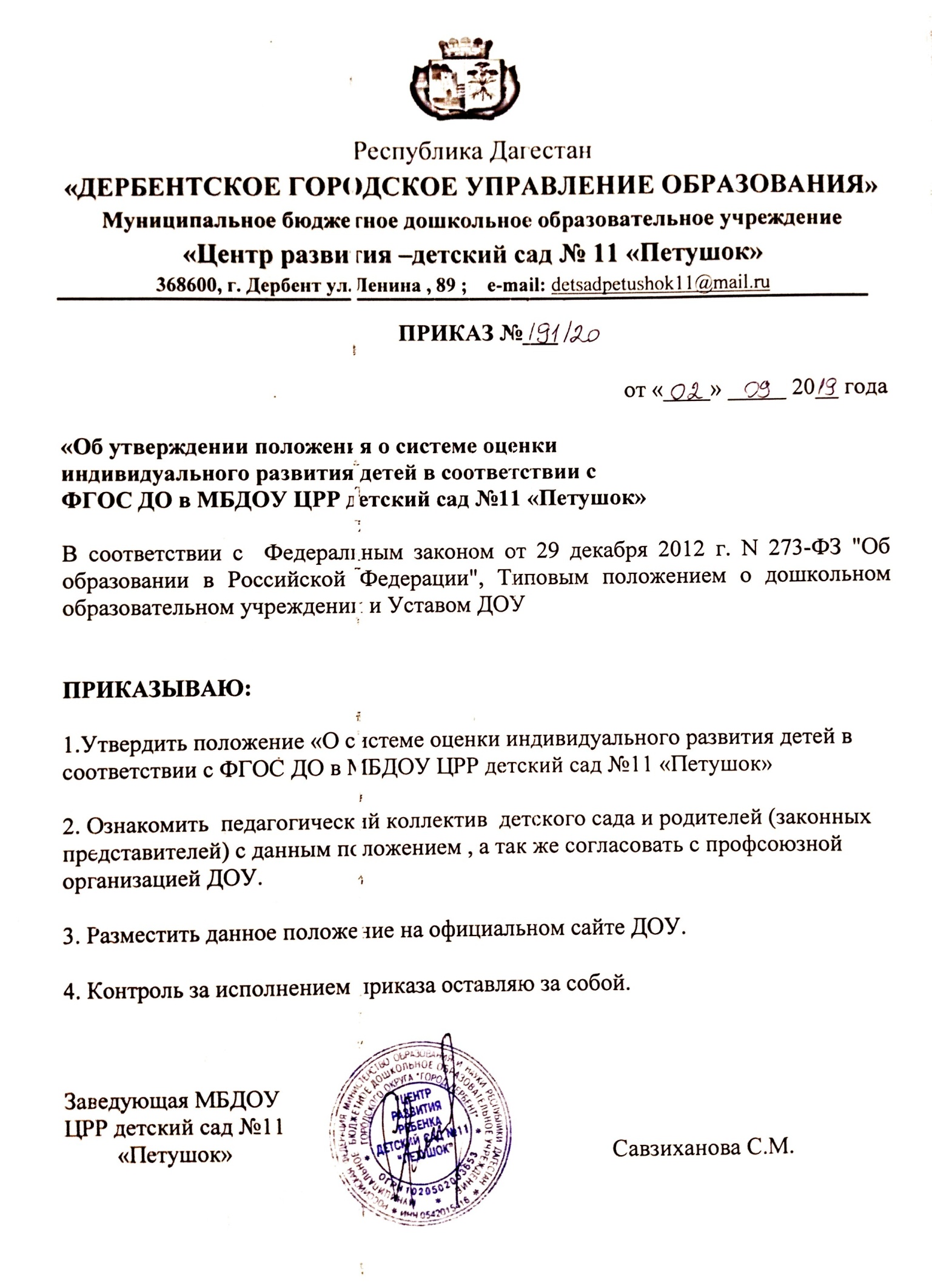 